THE CHURCHinMallory, New York Est. 1833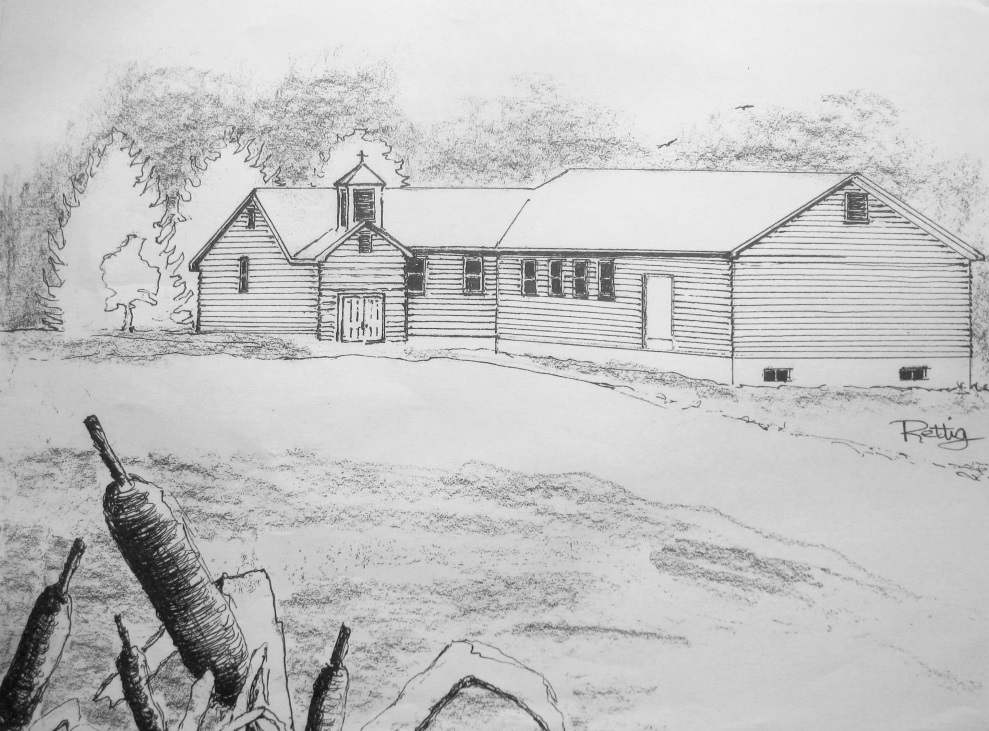 CELEBRATING 50 YEARS…At this site…1964 - 2014 “Making Friends Into Family”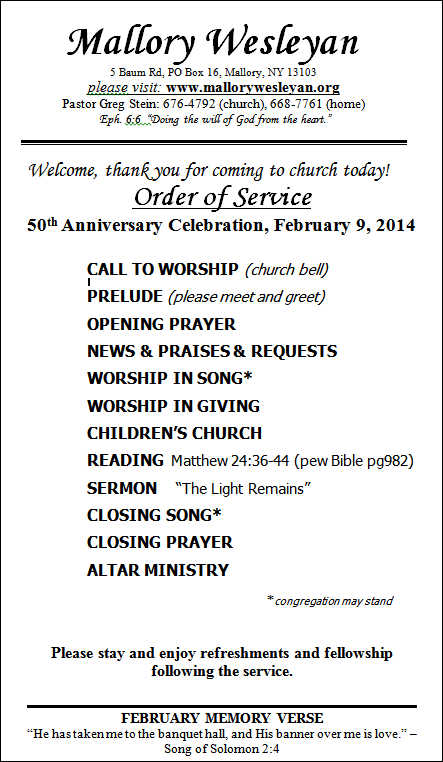 Mallory Wesleyan Church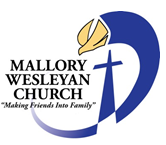        PO Box 16, 5 Baum Road, Mallory, New York 13103                  Pastor • Rev. Gregory Stein          Church: (315) 676-4792                                                                www.mallorywesleyan.orgA note from the pastor;God must be given all glory, honor, and praise for the establishment, existence, and success of His church. Every local church can trace its history and recognize key moments and special people that God has used to influenced its path. The Mallory church is no different. After 180 years in Mallory (celebrating 50 years at the current site) we need to acknowledge the Lord’s faithfulness in keeping His church in this small rural community. Our history records some difficult times; times when the church doors all but closed. But, He had other plans. He called His servants (sometimes just one) to prayer and sacrifice and service and the Mallory church continued on. Methodist, Baptist, Independent, Wesleyan…the affiliations have changed but the Spirit of God remained the same. We owe a great debt of gratitude to God and to those He has chosen across almost two centuries to keep this work alive. The memorial prayer garden bricks displayed today remember only a few of those who have faithfully served here. There have been many, many more; some long forgotten by men but remembered by God. Souls have been saved here.  Hearts have been changed. Thank you Lord!~ Pastor GregEst. 1833Brief History: The church in Mallory has been a witness for Christ in the Central Square and Mallory area for over a century. Originally located in a small building in the center of Mallory, the congregation has changed its affiliation several times during its long history. About 1965, Pastor Ansel Gambrell led what was then Mallory Baptist Church from the building in the center of town to its present location on the hilltop at the western end of town. In 1986, Pastor A.J. Gibson invited several families who were moving into the area from Lyncourt Wesleyan Church to meet with the church on Sundays. The friendship led to the merge of the two congregations under a new name and denomination, Central Square Wesleyan Church. A large new sanctuary soon followed. In February, 2007 the church name was changed to Mallory Wesleyan to better reflect our location and the community we have served for so long.A TIME LINE - GATHERED FROM DIFFERENT SOURCES - TO CREATE A PICTURE OF OUR PAST1810		Our hamlet is called “Smith’s Mills”		Our hamlet changes its name to “Brewsterville”1833	A Methodist class was organized in this area.  In the early years of the Methodist class, the church was serviced by “Circuit Riders”.  These “circuit riders” were pastors who traveled over a large region serving folks along the way.  They met congregants on individual basis, sometimes gathering the community together in a home or community building and on rare occasion, in a church building.1842	A revival was held1851	A church was built and dedicated “Methodist Episcopal Society of Brewsterville” 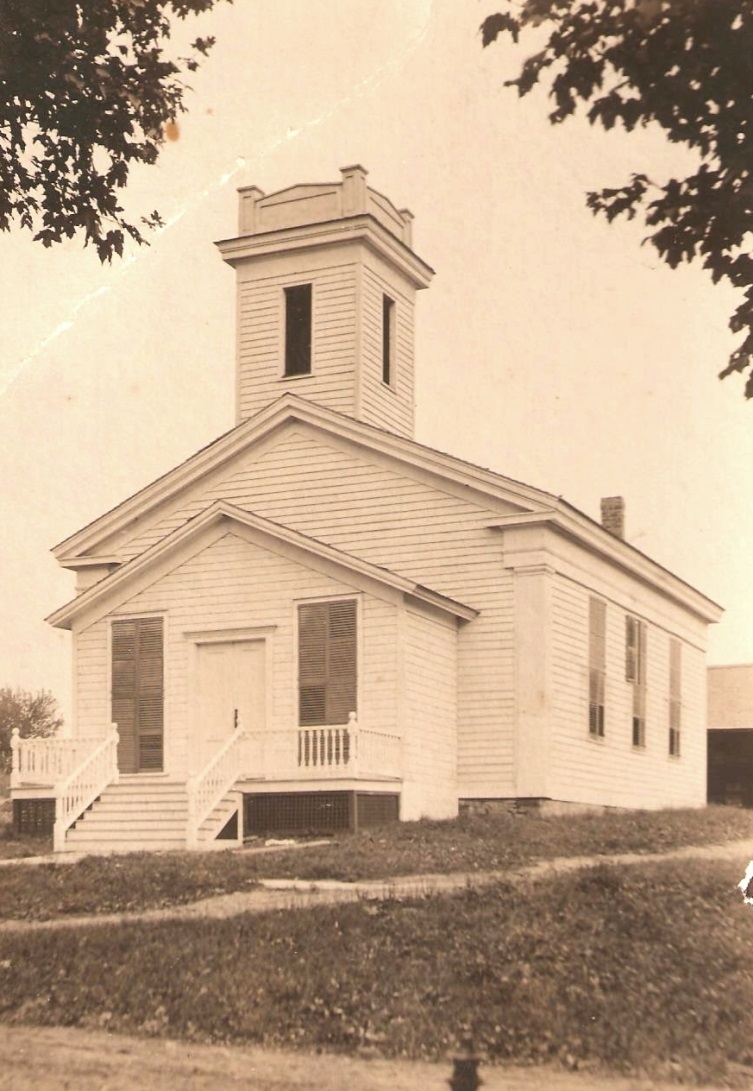 1850’s		Our hamlet changes its name to “Mallory”1930’s 		The Methodist church disbanded.1960		(Winter) the Baptist church in Syracuse was contacted 			to start a church here in Mallory1961	Jan 15: the Baptist assembly became a chapel known as “Mallory Baptist Chapel”.  March:  Sunday school was started and afternoon services were held by Rev. Becker. The first service was in the old Methodist church building.  The building was 113 years old in 1964.  It still stands as a home in Mallory.  (Red and white house about ½ way down County Route 32 toward County Route 37.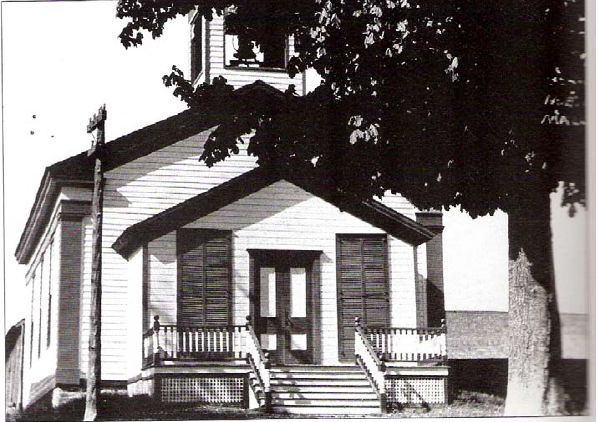 (When Rev Becker resigned his position from the First Southern Church of Syracuse, the laymen of that church continued services at this Baptist mission.) June: VBS was heldJuly:  Revival held by Rev. Tollison1962		May:  Revival, Visiting Pastor was Rev. Ansel K. 				Gambrell, Rehoboth Baptist Church May 29, 1962: The church called Rev. Gambrell to 	service in Mallory.  July 8 – Aug 17:   No pastor.  Laymen from Syracuse 	church 	served along with Rev.   Tollison,   William Riley, 	layman 	preacher.  Frank Scott, layman preacher, 	ordained in 	April 1962 1963		August 4:  Ground Broken for New Baptist ChapelAugust 5:  Rev. Tollison started (wife Sara)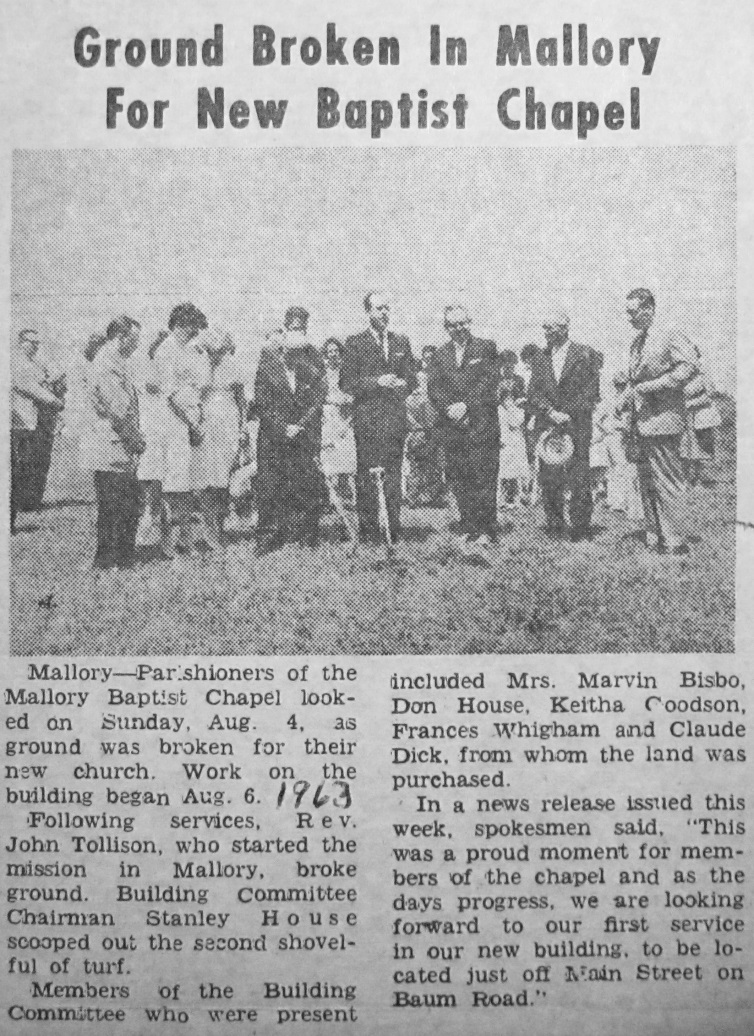 August 6:  work began on the new building at 5 Baum 	Rd., Mallory.1964		February 9, 1964   Dedication Service held for the new 			church building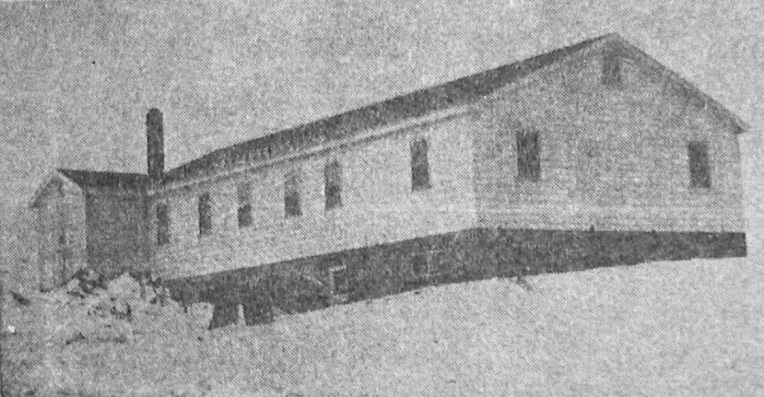 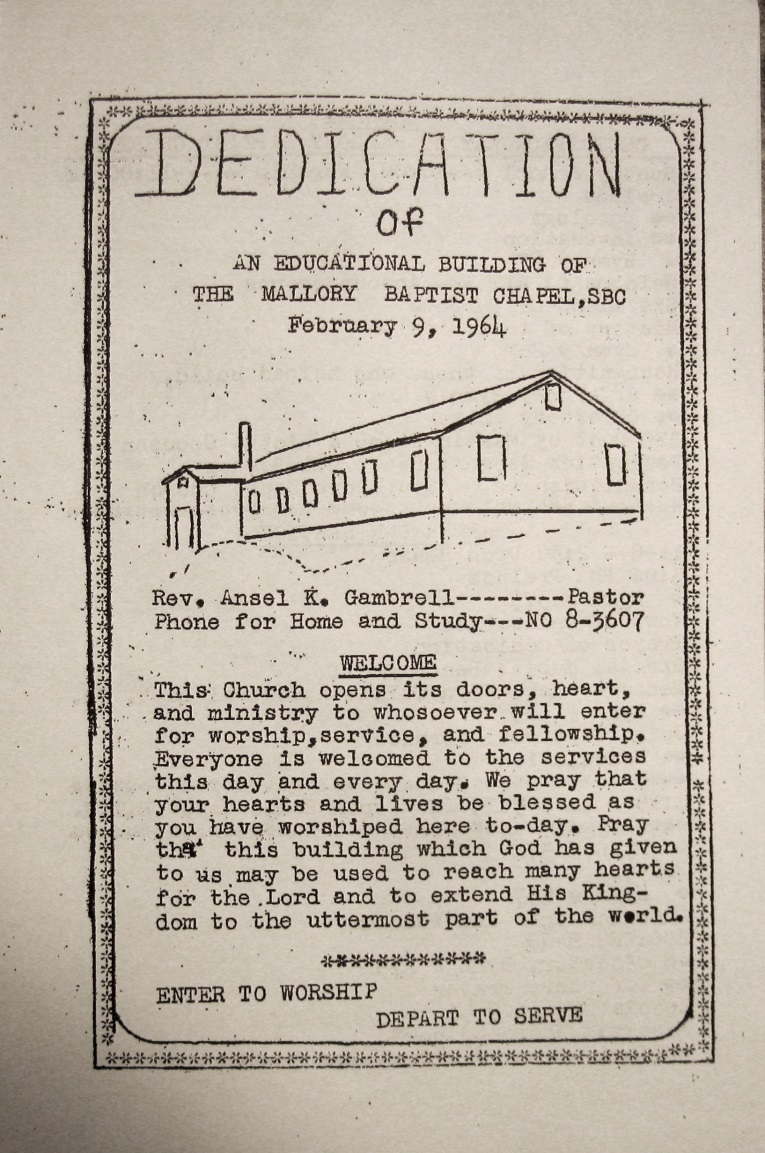 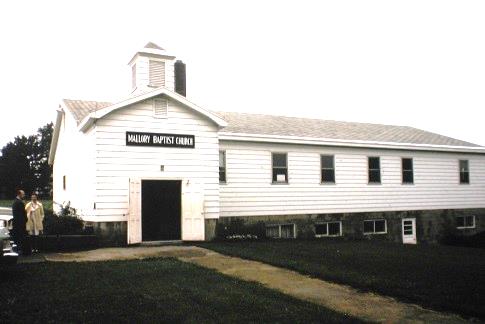 (1973 photo)	     Mallory Baptist1988	Expansion of the Church Building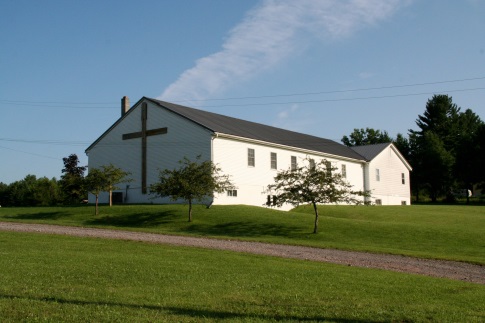 (2012 photo) 	     Mallory WesleyanPastors since 1964…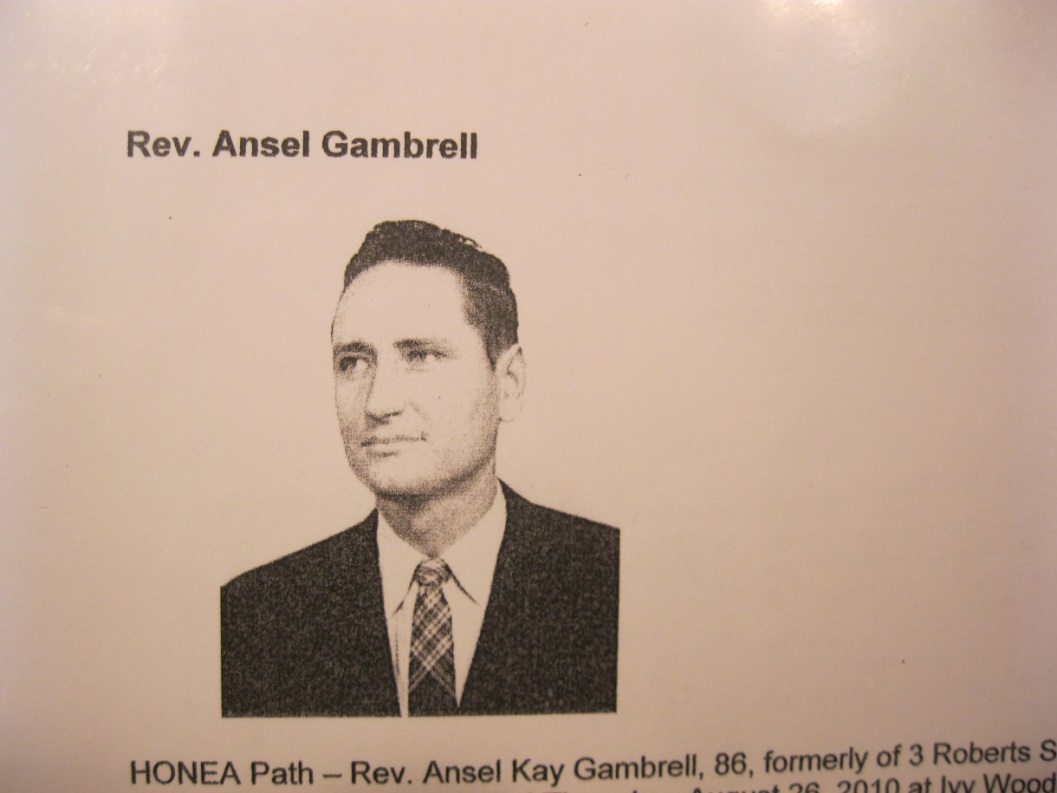 Aug 5, 1962-Sept 5, 1966	Ansel Gambrell (pronounced Gamble)1967 - 1968				Austin Matthews1968 – 1975				Erksin S. White			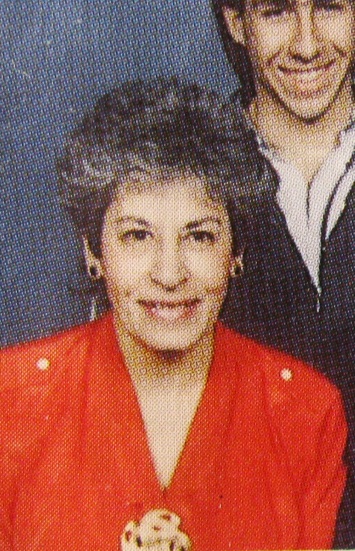 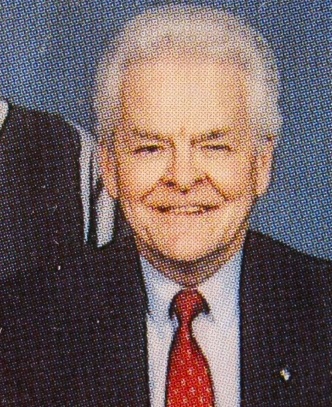 1976 - 1990 Pastor A. J. Gibson & Esther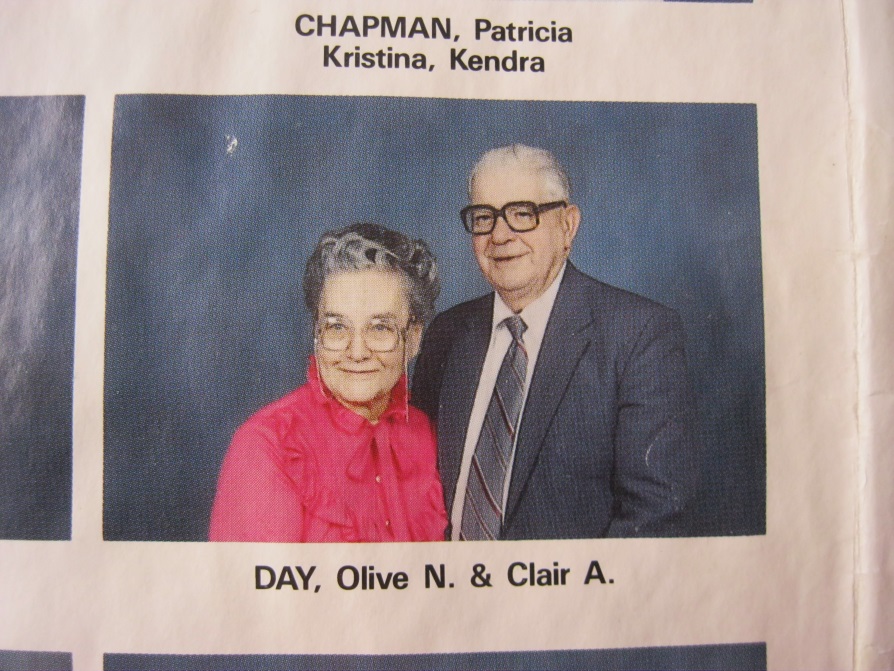 1990 – 1995	Pastor Clair Day & Olive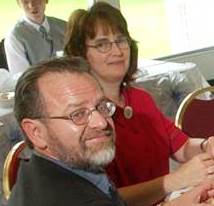 1995 – 2004			Pastor David Brown & Karen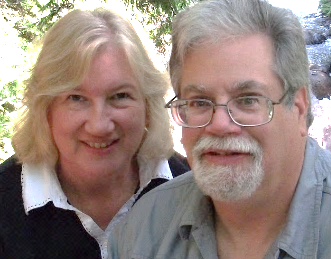 2004 – 2008			Pastor Timothy Hurne & Claudia			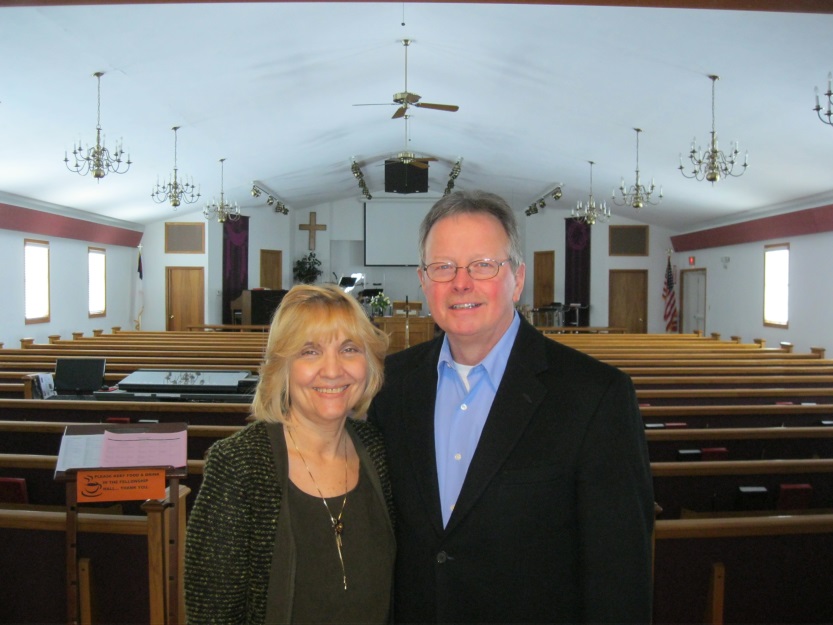 2008 - present			Pastor Gregory Stein & Marty 			Pastors remembered				… but unsure when they served:Rev. Chester Winter 	(prior to 1964)Rev. Anson Williams 	(Methodist maybe from Penneville)Rev. ClarkRev. HoytRev. Hodgen Church Building Plaque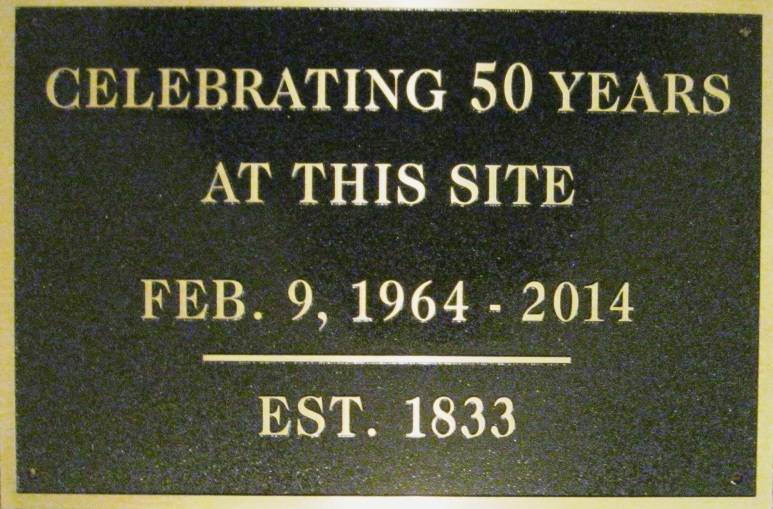 Prayer Garden Memorial Bricks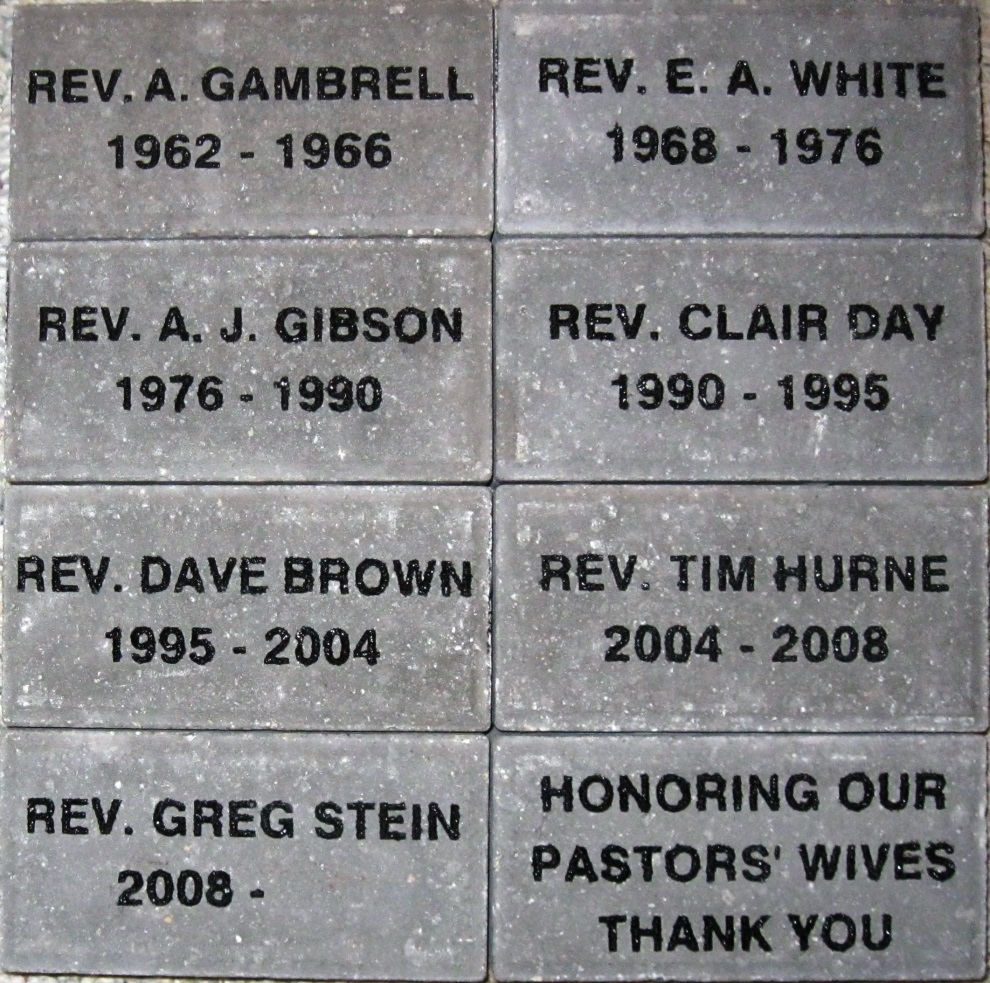 